Slijepi zemljovid Bjelorusije	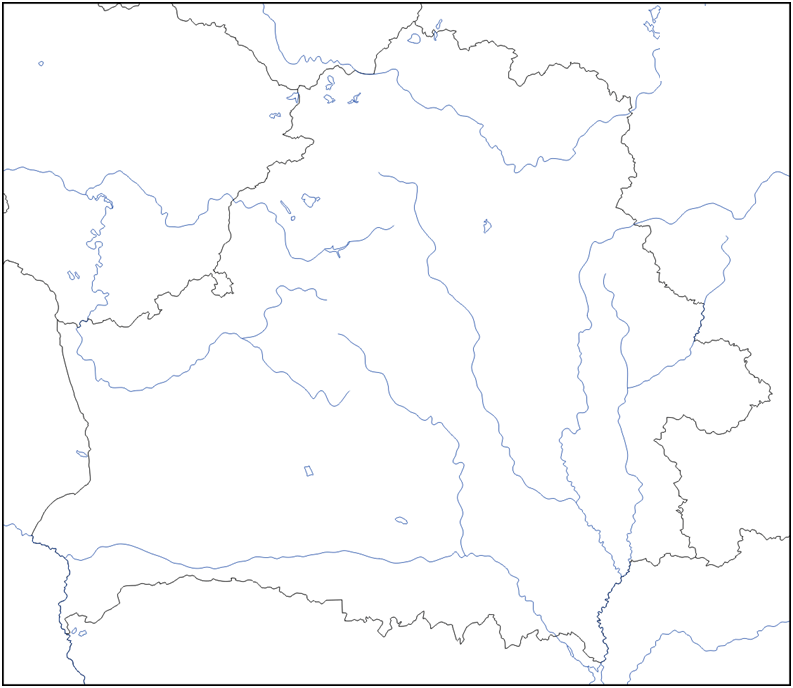 